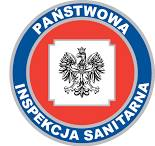 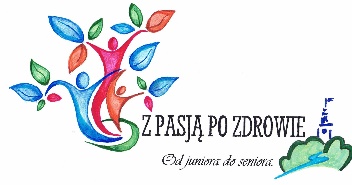 PATRONAT HONOROWY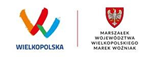 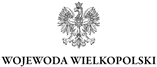 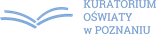 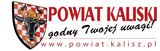 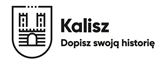 OZ.0341.1.29.2024	Szczegółowa karta zgłoszenia Przedszkola „Kaliskiego Tygodnia Zdrowia 2024”pod hasłem „Z pasją po zdrowie od juniora do seniora”Proszę o zadeklarowanie się poprzez wstawienie „X” w odpowiedniej rubryce,                             w jakich działaniach, prowadzonych w ramach „ Kaliskiego Tygodnia Zdrowia” placówka będzie uczestniczyć. Do wzięcia udziału w przemarszu zapraszamy przedszkolaki -8 dzieci wraz z opiekunem. Podczas przemarszu planowane jest śpiewanie piosenki o Dinku – głównym bohaterze programu  „Czyste powietrze wokół nas”. Każda placówka ma ze sobą transparent zawierający informacje dotyczące placówki. Zachęcamy również do wzięcia udziału w konkursie plastycznym.Do Olimpiady Przedszkolaka zapraszamy 8 dzieci wraz z opiekunem. Szczegóły konkurencji zawarte 
są w Regulaminie Olimpiady Przedszkolaka. Na podsumowanie zapraszamy laureatów konkursu plastycznego, Olimpiady Przedszkolaka wraz z dyrektorem, nauczycielem, opiekunem. Dane do kontaktu: ……………..……………podpis osoby odpowiedzialnej Lp.Data działaniaMiejsce i godzina działaniaRodzaj działaniaPrzedszkole deklaruje wzięcie udziału:Przedszkole deklaruje wzięcie udziału:Lp.Data działaniaMiejsce i godzina działaniaRodzaj działaniaTak Nie 1.10.06. 2024r.Miejsce zbiórki: 
- godz.10:45, Urząd Miasta 
ul. Kościuszki 1A,- godz. 11:00 wymarsz,Miejsce inauguracji: Główny Rynek plac przed RatuszemPrzemarsz od Główny Rynek, plac przed Ratuszem Kalisza - 8 dzieci2. 11.06. 2024r.Technikum im. św. Józefa w Kaliszu ul. Złota 144
godz. rejestracji uczestników konkurencji sportowych:  9.30 godz. 9.30- 11.00 Olimpiada Przedszkolaka –                  8 dzieci                                                            ( 4 dziewczynki i 4 chłopców)3. 14.06. 2024r.O miejscu i czasie podsumowania laureaci zostaną poinformowaniPodsumowanie Tygodnia Zdrowia – wręczenie nagród laureatom konkursów1.Nazwa placówki z adresem2.Telefon kontaktowy3.e-mail4.Osoba do kontaktu (imię i nazwisko)